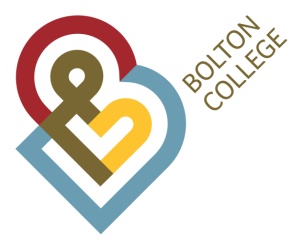 Person SpecificationPost Lecturer b DeptProfessional BuildingGradeSCP 709 - 714Ref No059-20Education / TrainingCriteria Essential (E)Desirable (D)Measured ByInterview (I)Application (AF)Assessment Ctre (AC)Presentation (P)Relevant professional Qualification (Minimum L4)Relevant DegreePGCE/Cert Ed or a willingness to work towardsA1  & V1 AwardGCSE Maths and English at Grade 4 or above or equivalentEDEDEAFAFAFAFAFRelevant ExperienceRelevant, successful experience of teaching across a variety of levels.Recent successful professional experience in the relevant area.Experience of successful course management.Experience of delivering apprenticeshipsExperience of leading students to the successful completion of their course.Experience of student centred methods of curriculum deliveryEEEEEEAF/IAF/IAF/IAF/IAF/IAF/IRelevant Knowledge/ Skills & AptitudesAn in-depth and practical knowledge of relevant subject.Knowledge of current qualification structure.Knowledge of issues affecting Further Education.An understanding of, and demonstrable commitment to,Safeguarding Children and Young People and Vulnerable Adults.Ability to communicate with a range of students on both theoretical and practical aspects.Good organisational and administrative skillsAbility to use full ICT facilities supporting the learning environmentAbility to demonstrate values and behaviours suitable to work with the student and staff groups.Ability to work under pressure with changing priorities.Ability to promote and deliver excellent customer serviceUnderstanding of excellence in teaching and learningDemonstrate ability to lead a small team of staffDemonstrate ability to build good relationships with a wide variety of stakeholders, including students, employers and schools.Ability to communicate effectively both orally and in writingEEEEEEEEEEEEEEEAF/IAF/IAF/IAF/IAF/IAF/IAF/IAF/IAF/IAF/IAF/IAF/IAF/IAF/IAF/ISpecial Requirementse / dMeasured ByThe successful post holder would be expected to have a flexible approach to their work.The successful applicant will need to have a DBS check to work in the College environment. The post holder would be required to demonstrate an ability to act with discretion and maintain confidentiality.Must be willing to undertake appropriate training and development in order to meet the requirements of the college.Awareness of health and safety requirements.Commitment to the principles of valuing diversity and equal opportunities.Bolton College is committed to safeguarding and promoting the welfare of young people and vulnerable adults and expects all staff and volunteers to share this commitment.The post holder would be expected to demonstrate a commitment to developing his/her knowledge and understanding of Further Education, including funding arrangements, student related processes and the quality framework.EEEEEEEEAF/IAF/IAF/IAF/IAF/IAF/IAF/IAF/I